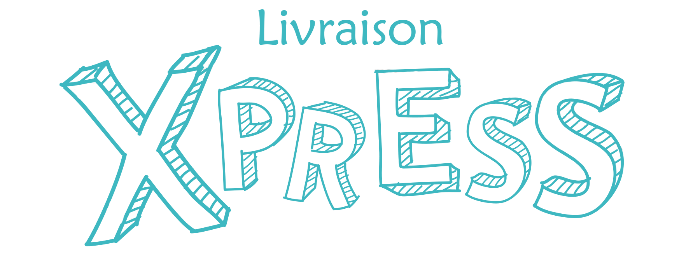 Formulaire Livraison XpressNom de l’instance de concertation : __________Coordonnées de la personne responsable :Prénom et Nom __________Adresse __________Ville/Localité   __________Code postal   __________Adresse email   __________No de téléphone   __________Thème souhaité (surlignez le thème souhaité) : Transformer nos instances de concertation en lieux d’innovation socialeMaximiser l’impact de nos actions collectivesRéussir un processus décisionnel collectifInnover dans nos processus de planification stratégiqueL’importance de capter et diffuser l’essentiel de nos processus collectifsLa place des citoyens dans les processus collectifs.Planifier avec l’approche appréciativeLa gestion de conflit en contexte collectifExpliquez comment cette formation s'inscrit dans le développement de votre instance de concertation :__________Période souhaitée (mois et année) : _______Merci d’avoir rempli ce formulaire !Prière de le faire parvenir par courriel à l’adresse suivante : vmagnat@dynamocollectivo.com